Välkomna att prova på Noseworklördagen den 17/11 Kl 10-14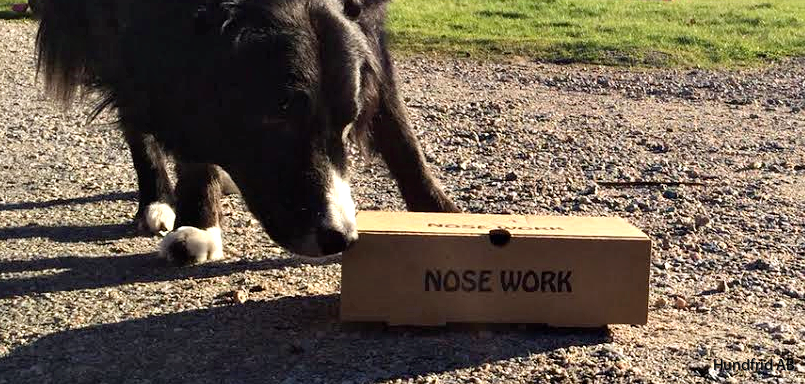 Dagen är gratis för alla medlemmar och riktar sig de som vill prova 
på för första gången men också de som har hållit på ett tag.  Anmälan görs till utbildning@solvesborgsbrukshundklubb.se senast 14/11 Hunden ska ha vanligt halsband på sig eller sele samt medtag gott godis.